Mala knjižica narodnih nošnji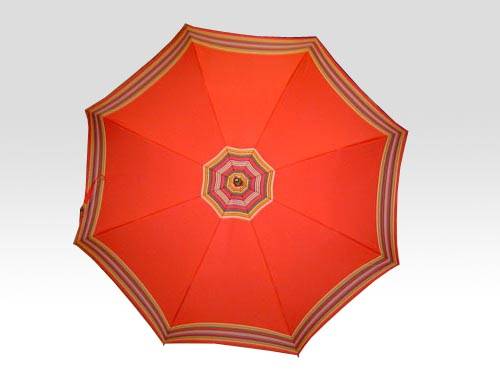 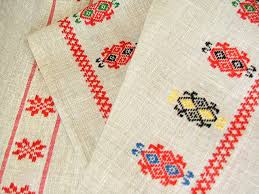 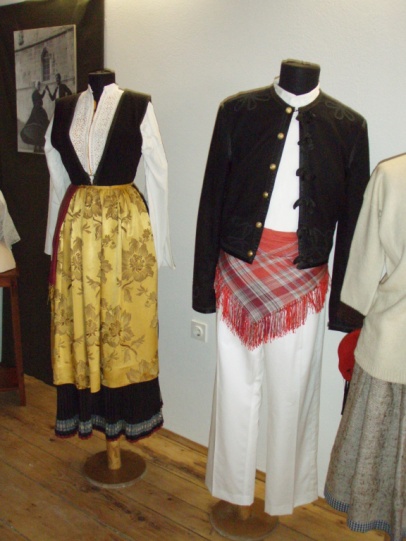 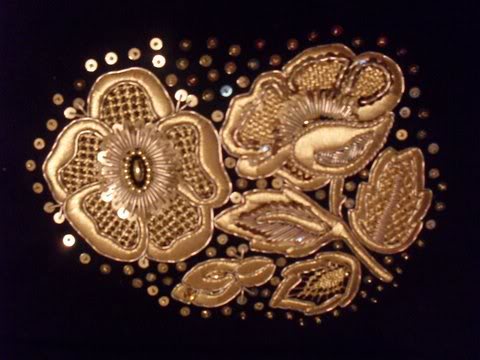 Izradili i pripremili učenici i učiteljica Hrvatske nastave u Bavarskoj Nastavna mjesta :Poing, Bad Reichenhall, Rosenheim, Traunreut i KolbermoorVeljača i ožujak, 2015Prije su se narodne nošnje izrađivale ručno. Proizvodnja nošnji je bila jako teška i dugo je trajala. Sada nema više toliko puno nošnji i zato su skupe i vrijedne. Nošnje se danas vide samo na proslavama. Nošnje su skupe i vrijedne jer treba puno rada i truda da se izradi jedna nošnja.Josip Miličević, 9. R., RosenheimLijepo je obući nošnju i tako predstavljati svoju domovinu. Neke nošnje su jako lijepe, a neke nošnje se ne oblače rado jer su teške i u njima bude vruće. Ja rado oblačim nošnje na priredbama i proslavama, ali danas se mladi često  stide obući nošnju. Nošnje su vrijedne i lijepo ih je imati.Lucija Miličević, 7.r., RosenheimNarodnje nošnje su jako vrijedne jer su ručno izrađivane. Nose se i danas kako bi se održala kultura i tradicija i kultura. Svako mjesto ima svoju nošnju. Često su nošnje rađene od svile, platna i vune. Damjan Valenta, 5.r., RosenheimNarodne nošnje su lijepe i posebne. Prije su ih ljudi na selu nosili, a danas se nose samo na priredbama i folklornim svečanostima.David Valenta, 7.r., RosenheimIma ih u raznim oblicima, bojama i krojevima. U svakom kraju Lijepe naše su drugačije. Znate li o čemu govorim? One dugačke suknje od dragocjenog platna. A na njoj su lijepo izvezeni cvijetovi i razni motivi. Nošnja. Nošnja je naša tradicija i predstavlja Lijepu našu. A što ju čini tako posebnom? Nošnja je ručni rad i svaka je različita i na svoj način posebna i jedinstvena. Ne treba se sramiti zbog toga, nego ponositi time, jer to smo mi. Hrvati.Marina Grgić, 10.r., TraunreutNarodna nošnjaSvaka naša nošnja je posebna,zato što svaki dio Hrvatskeuma drugu nošnju.Dosta nošnji suUništene u ratu.Bogatije obitelji mogli su sipriuštiti ukrašenije nošnje.Milena Kolić, 9.r., KolbermoorNizinski zavičajMiroslav Kićo Slabinac: Inati se, SlavonijoSa prozora opet vire 
ona stara dobra lica 
ma, ne zna se što je šire 
ili duša il' ravnica 

Ovdje vrijeme k'o da stoji 
kao da sve duže traje 
otkad pamte stari moji 
odlazi se, a ostaje 


Inati se, Slavonijo 
ljepota nek tvoja boli 
nema onog 'ko te ne zna 
'ko te ne zna, a ne voli

Još se pamte s puno žara 
riječi moga starog dide 
jadan onaj koji vara 
nemoj da se tvoji stide

Tamo negdje, u daljini 
svoju tajnu ljubav krije 
ma, sve se mi više čini 
ne mogu bez Slavonije Andriana Stjepanović, 7.r., Poing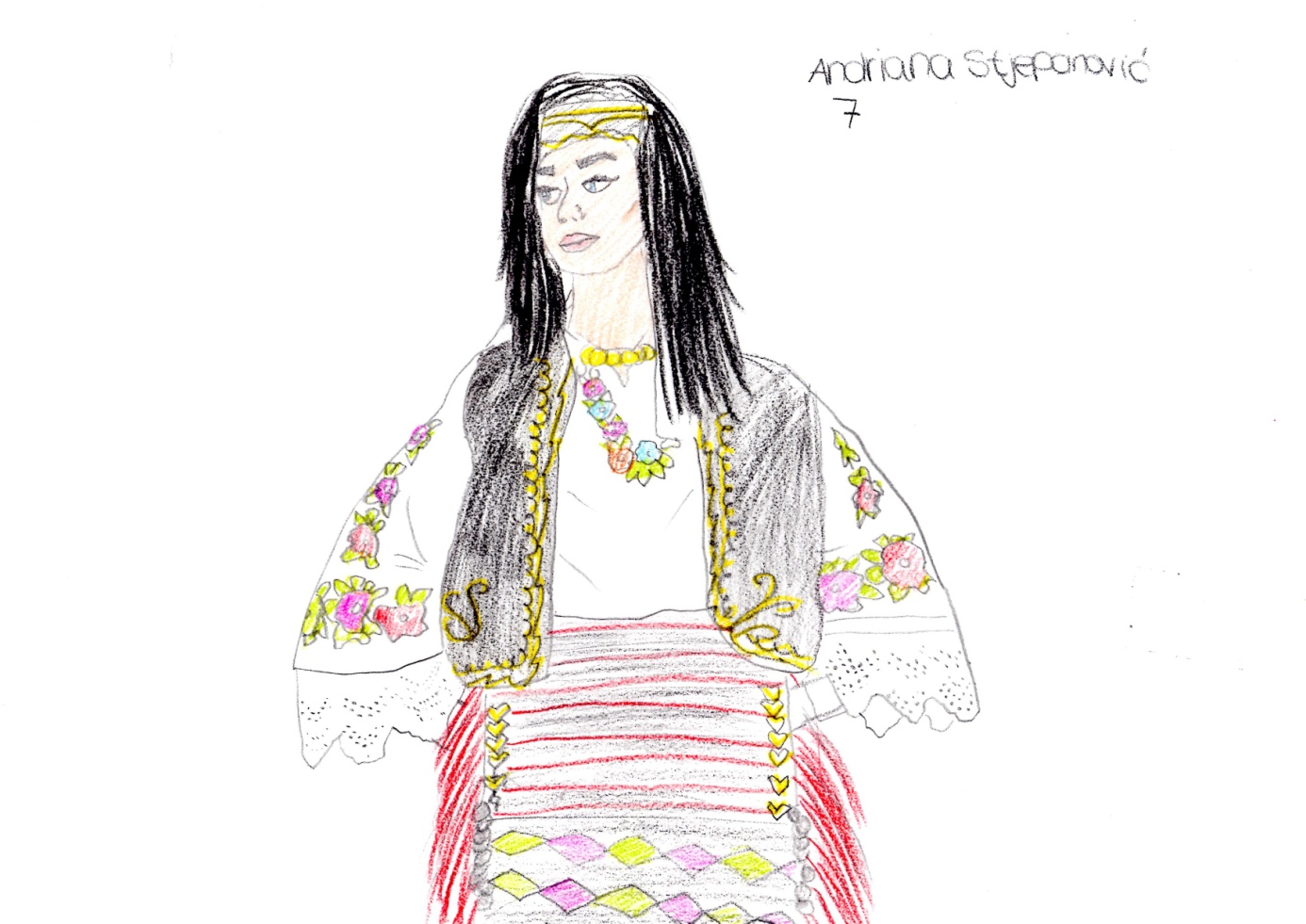 Antonio Pušić, 5.r., Poing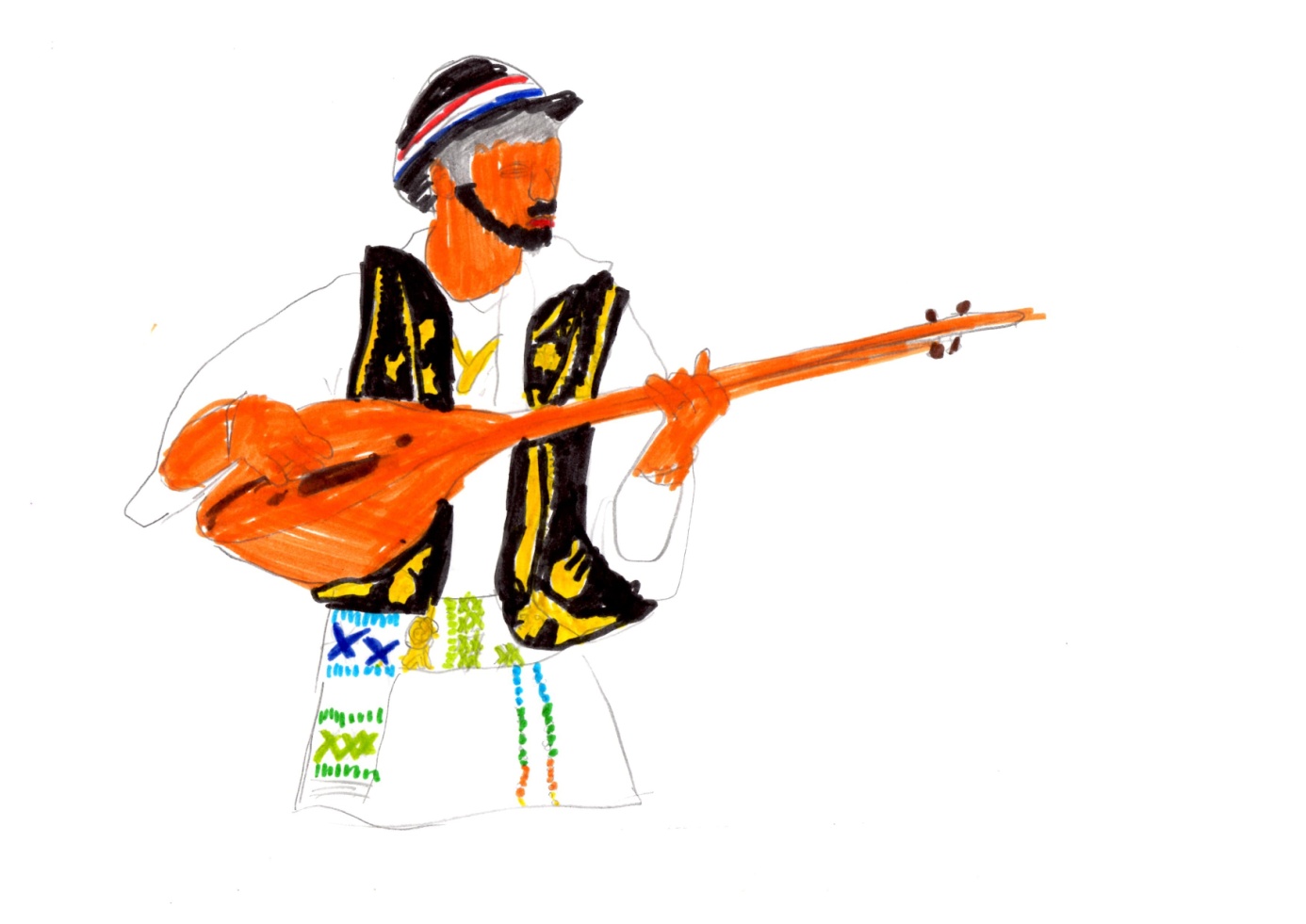 Matej Stjepanović, 4.r., Poing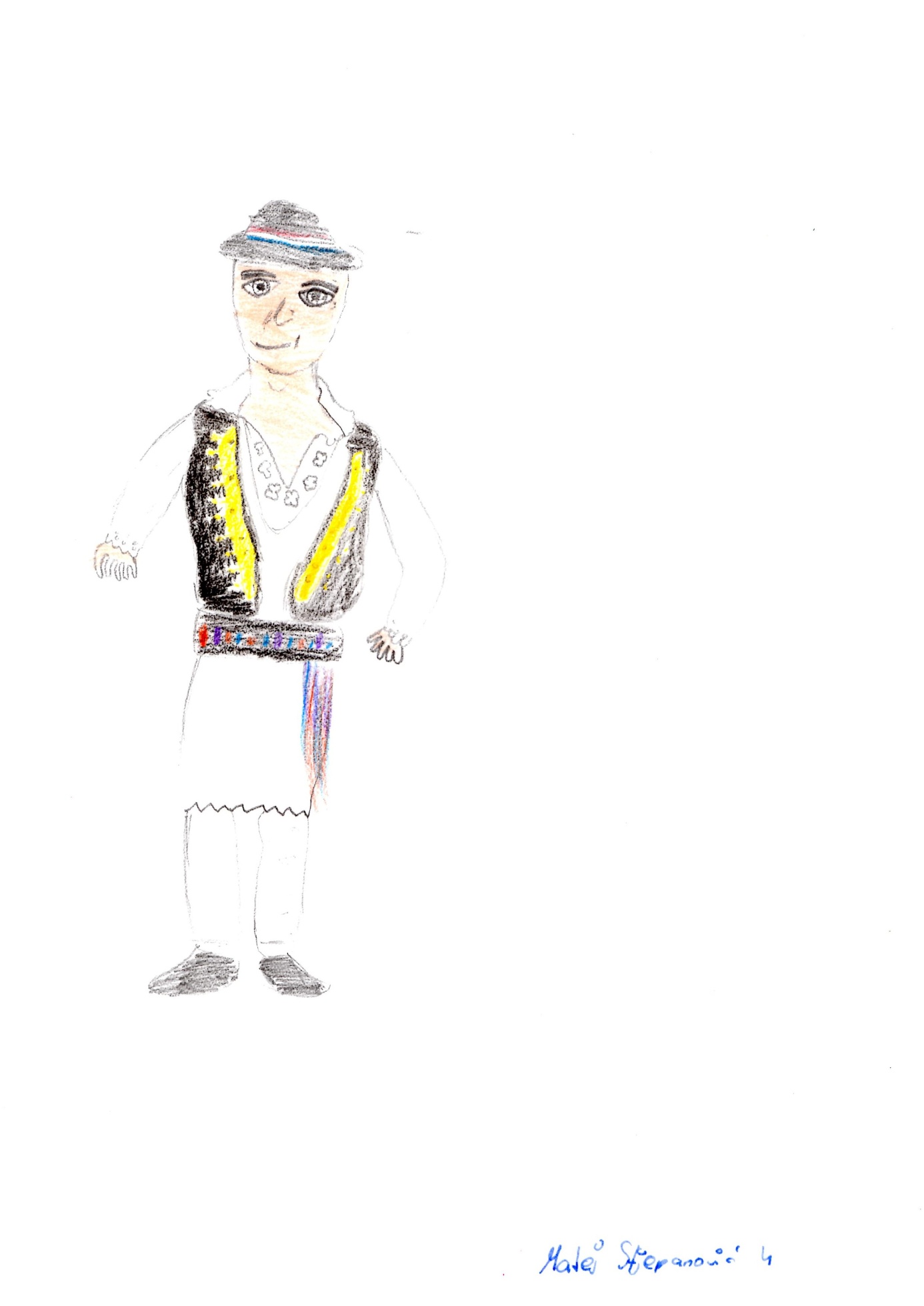 Robert Mrkonjić, 6. r., Poing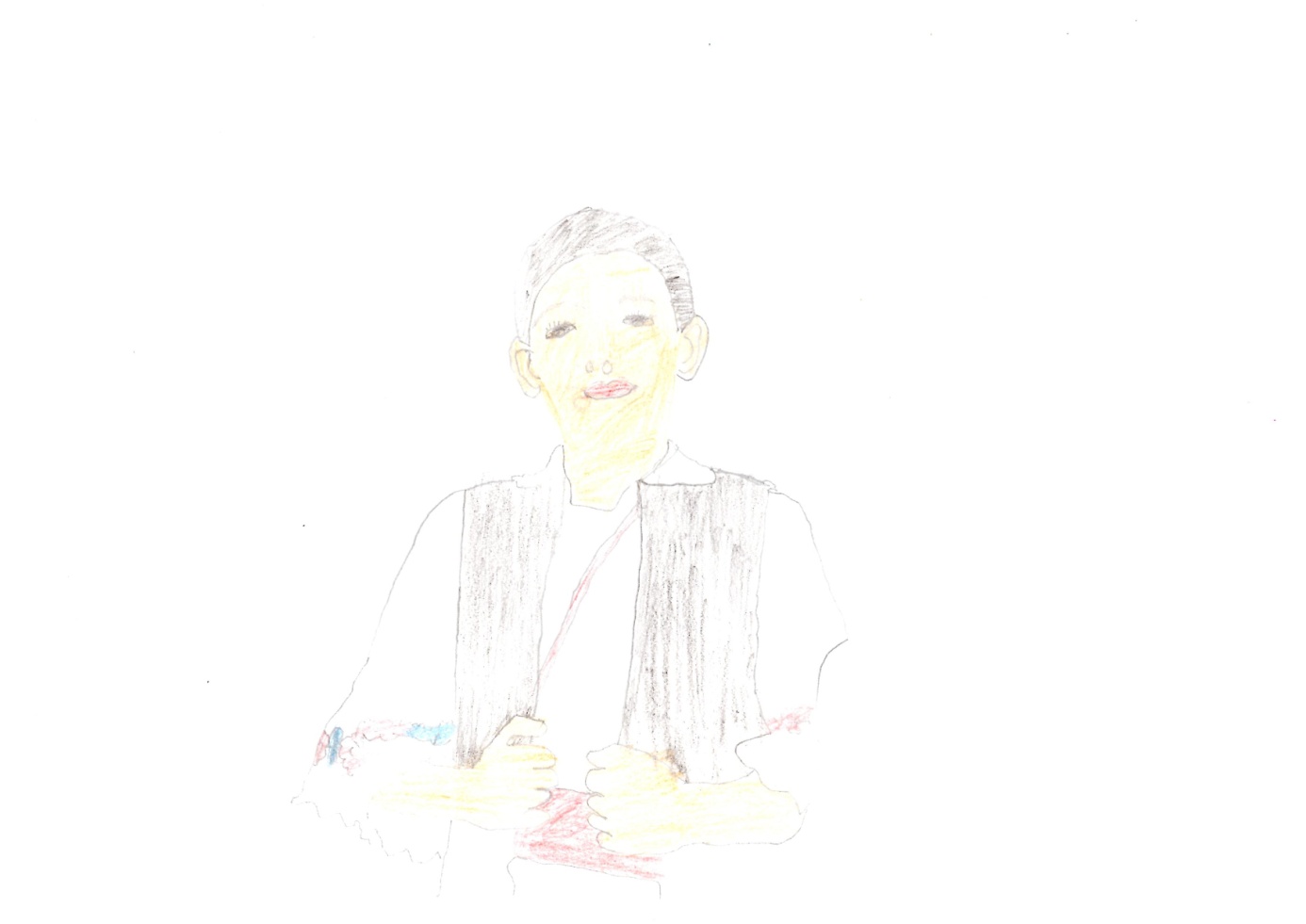 Ružica Stjepanović, 9.r., Poing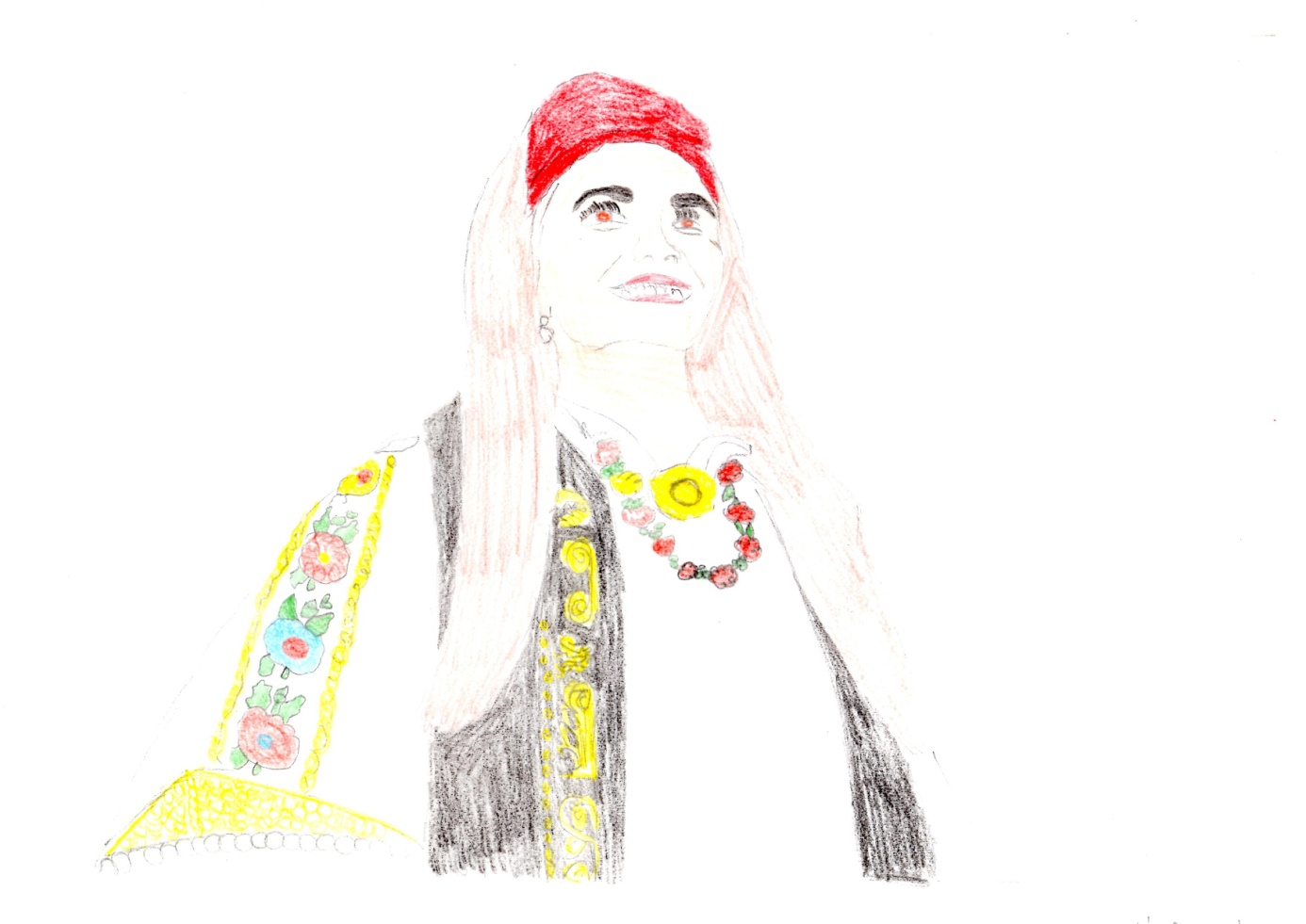 Helena Safundžić, 4. r., Bad Reichenhall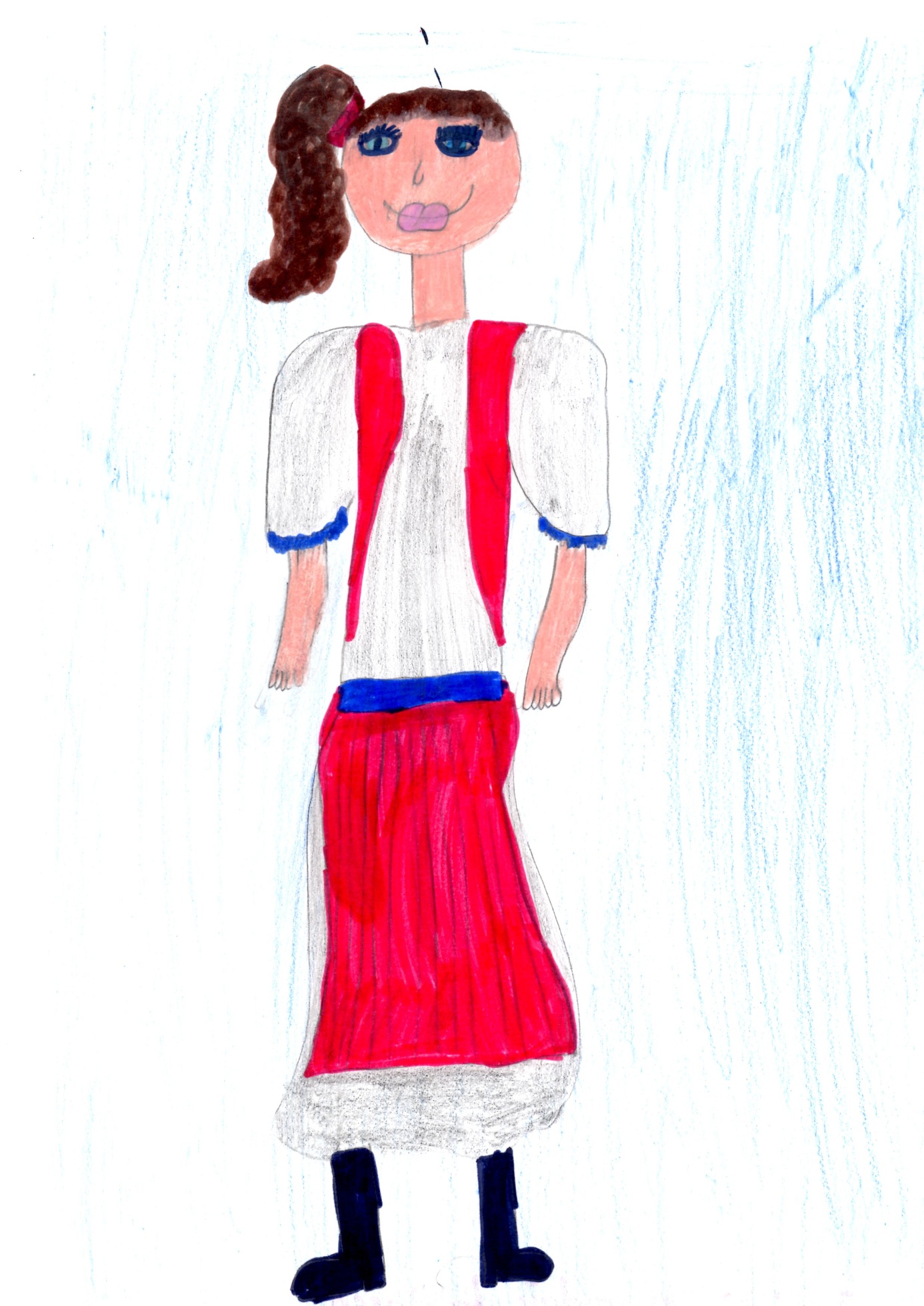 Franziska Okadar, 3.r., Rosenheim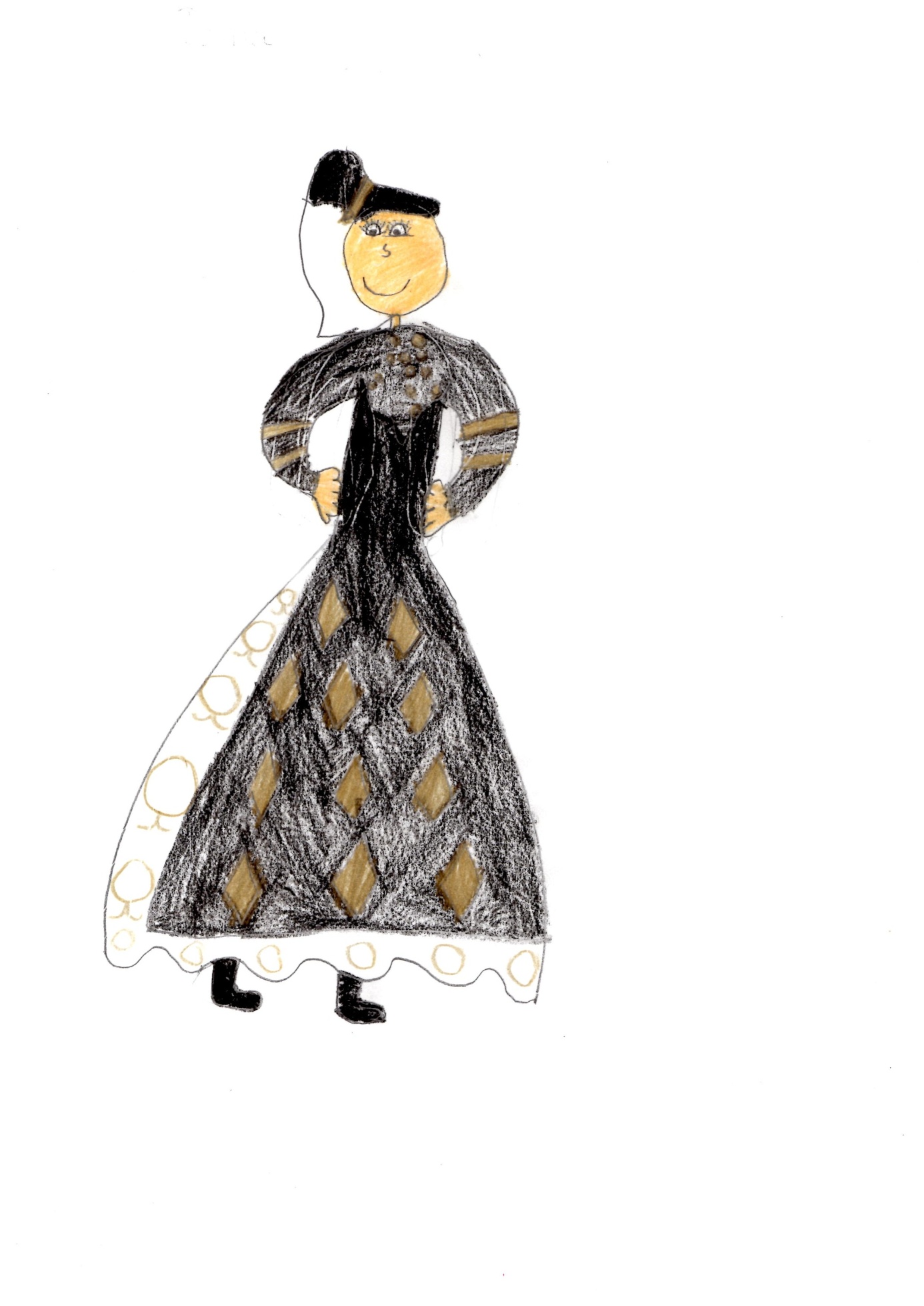 Ante Miličević, 4.r., Rosenheim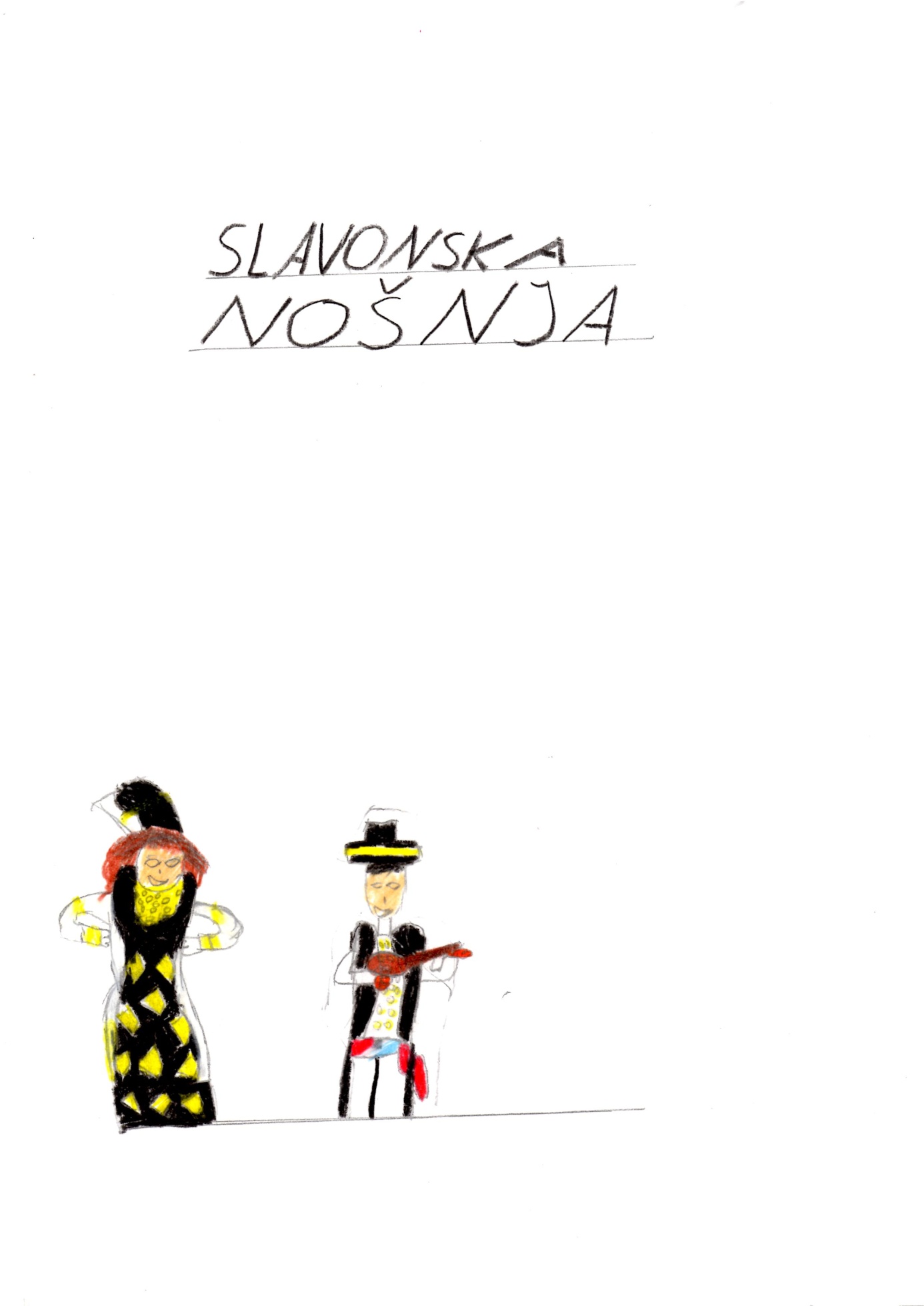 Sara Matovina, 2.r., Traunreut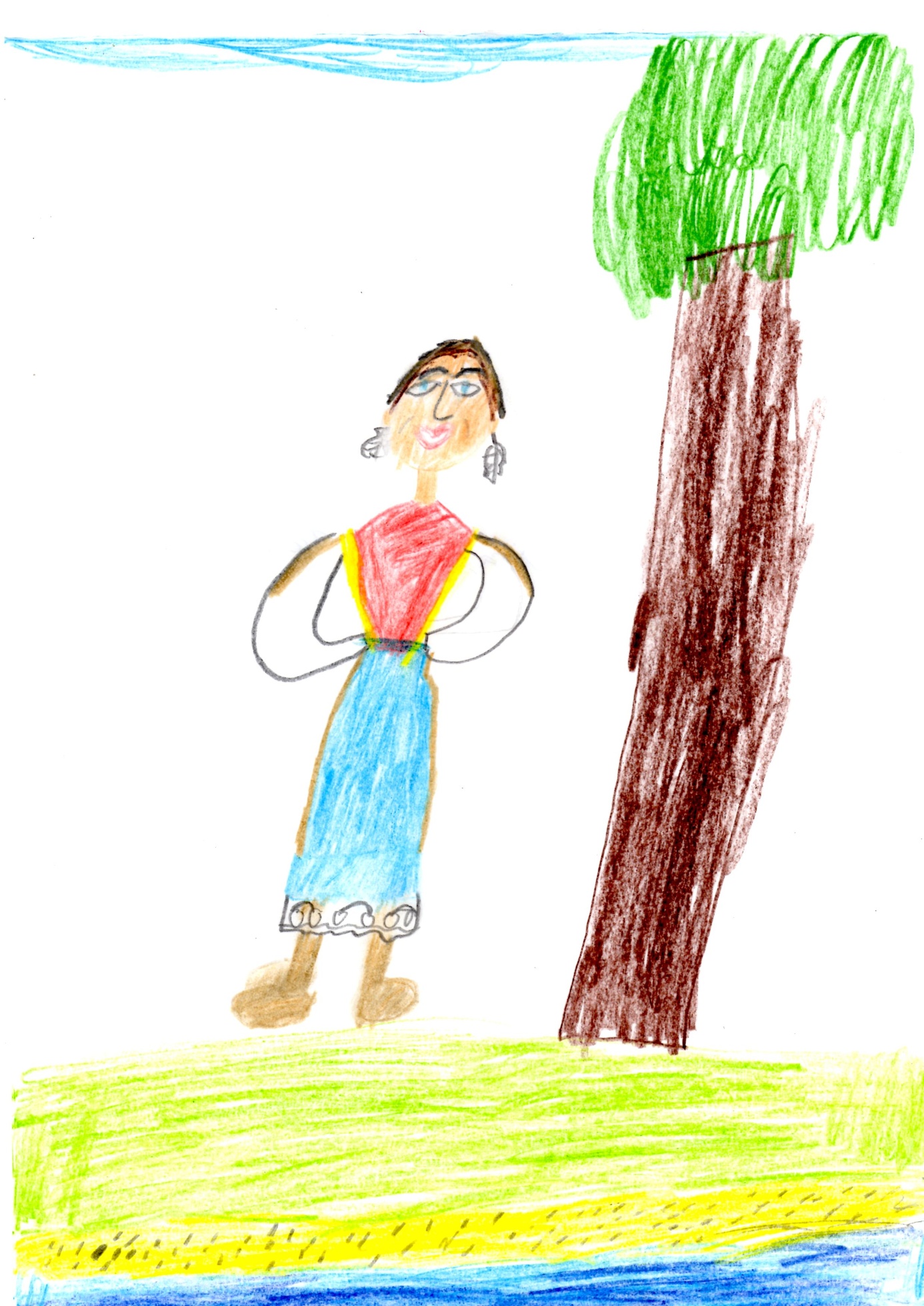 Max Barić, 4.r., Kolbermoor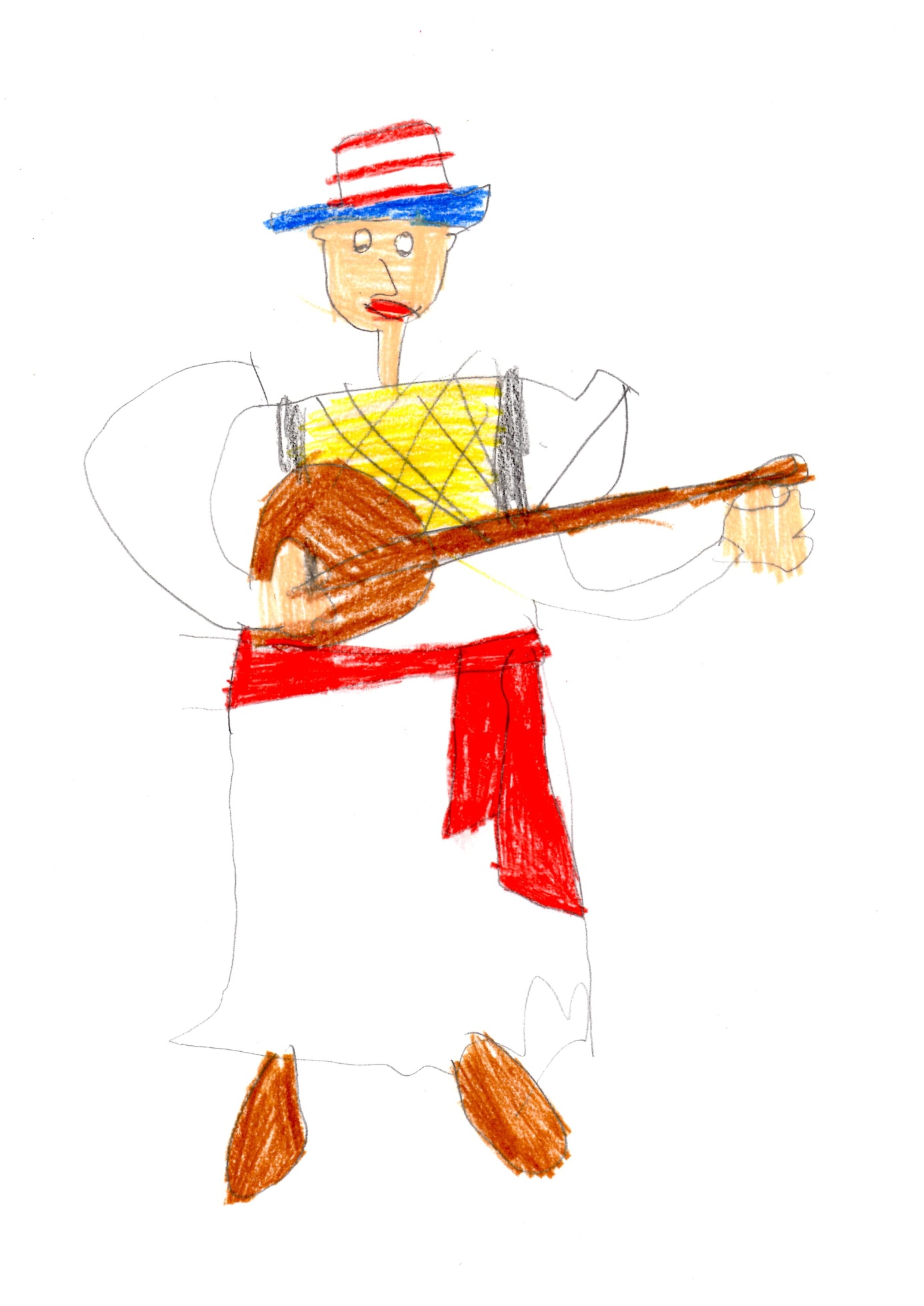 Brežuljkasti zavičajLepe ti je, lepe ti jeLepe ti je, lepe ti je,
 Zagorje zelene,
 Zagorje zelene, 
 Zagorje zelene.

Lepe ti je, lepe ti je,
Zagorje zelene.

Još je lepši beli Zagreb grad.

Čim se sedneš, čim se sedneš,
već mašina fučka,
već mašina fučka, 
već mašina fučka.

Čim se sedneš, čim se sedneš,
već mašina fučka.

Pa te vozi v beli Zagreb grad.

Sira, putra, vrhnja, mleka,
jajca i krumpira,
jajca i krumpira,
jajca i krumpira.

Sira, putra, vrhnja, mleka,
jajca i krumpira.

Sve to vozi v beli Zagreb grad.

Beži Jankec, beži Jankec,
cug ti bu pobegel,
cug ti bu pobegel,
cug ti bu pobegel.

Marco Frei, 6.r., Traunreut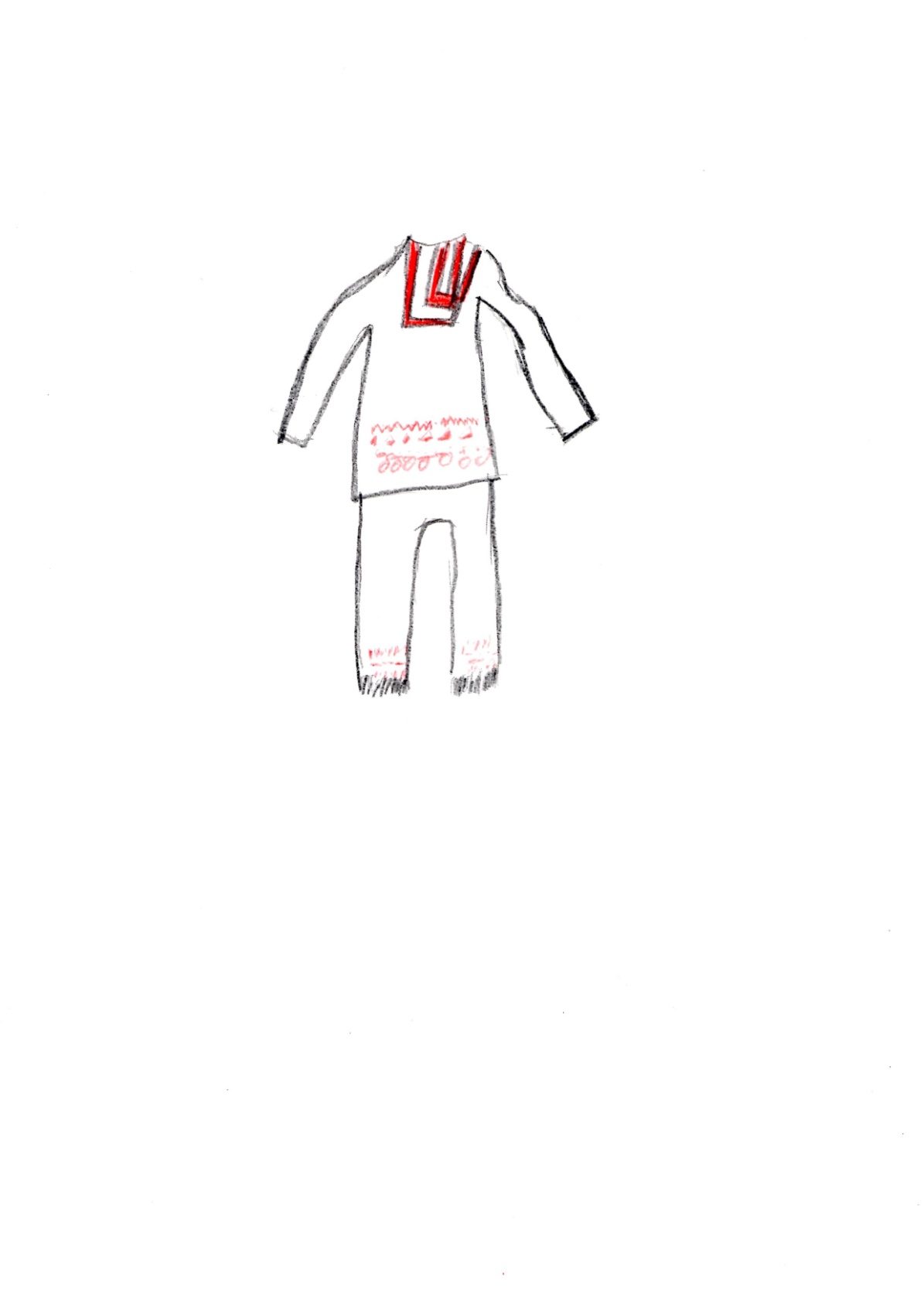 Gorsko-planinski zavičajNajbolji Hrvatski Tamburaši (Zlatni Dukati):Vila VelebitaOj ti vilo, vilo Velebita
ti našeg roda diko
tvoja slava jeste nama sveta
tebi Hrvat kliko

Ti vilo Velebita, ti našeg roda diko
živila, premila, živila, premila, 
živila, oj, premila
ti vilo svih Hrvata

Velebite, vilovito stijenje
ja ljubim tvoje smilje
volim tvoga u gorici vuka 
i onoga ličkoga hajdukaKlara Vuković, 4.r., Kolbermoor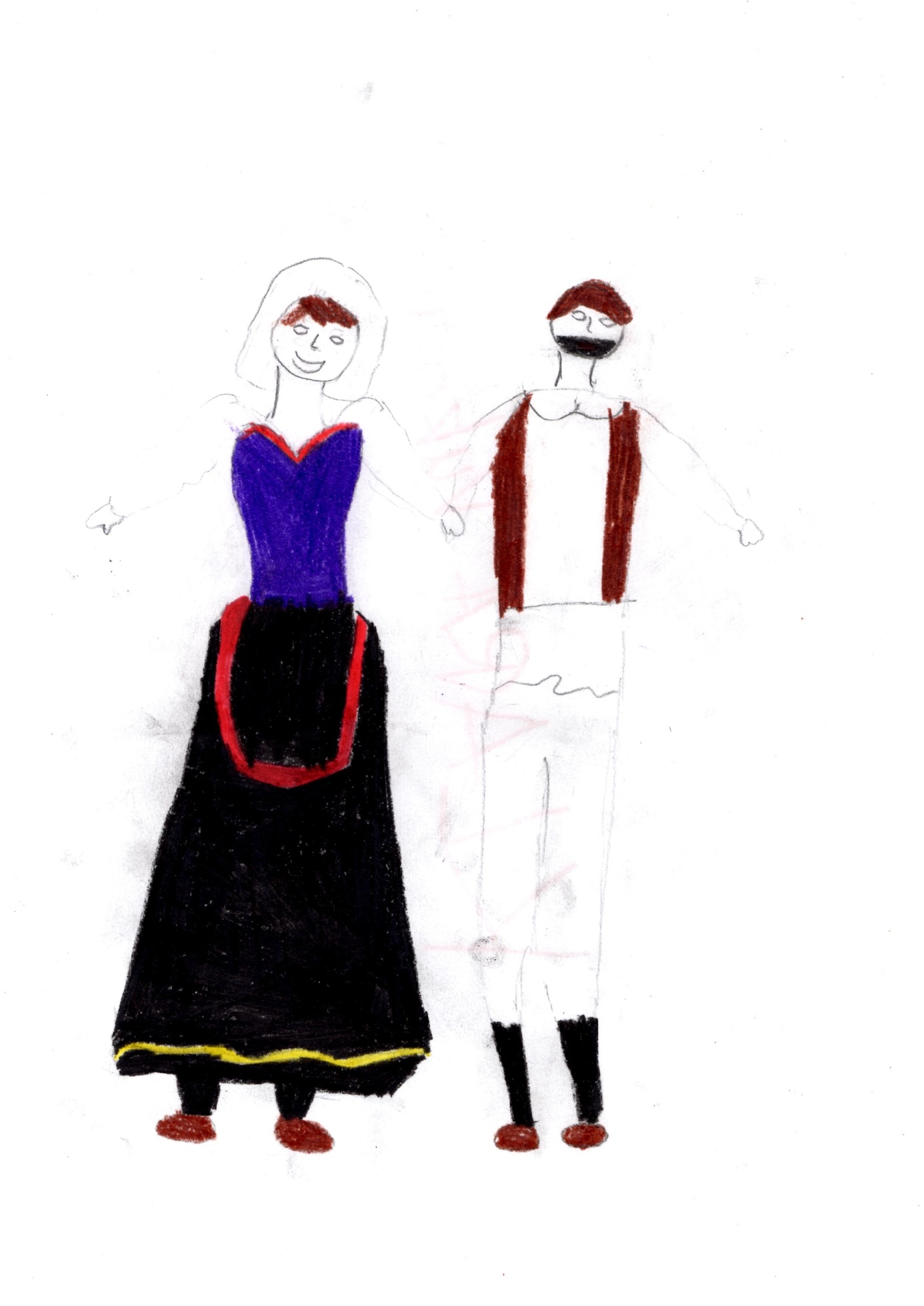 Laura Vuković, 2.r., Kolbermoor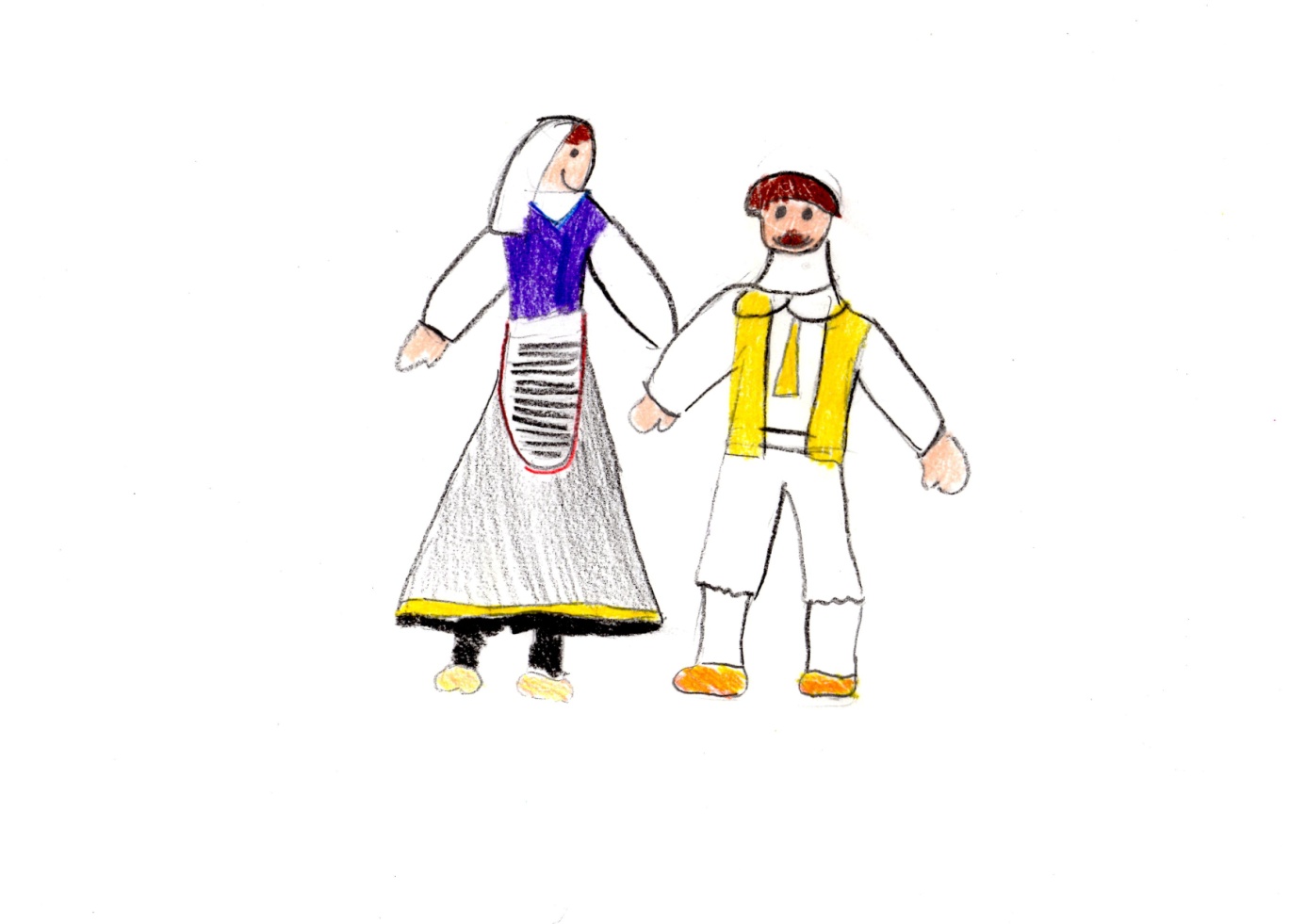 Primorski zavičajTutti Frutti: DalmacijoDalmacijo, evo sam se vrati
ti si moj cvit, plavog mora mati

Malo pjevam, malo sviram
i polako tetoviram tvoje ime u srcu
onog dana kad sam poša
sinje more sve sam proša
samo na te sam mislija

A ti imaš sve na svijetu
ja sam luđak u kompletu
s prvim vitrom vratit ću se ja
neka tvoja ljubav čeka 
ludo srce iz daleka
pjesmu ovu koju pjevam ja


Dalmacijo, moja ružo procvala
Dalmacijo, sva od zlata i bisera
Dalmacijo, pismu tebi pivam ja 
pismu o ljubavi s juga i sjeveraLorena Vorreiter, 3.r., Rosenheim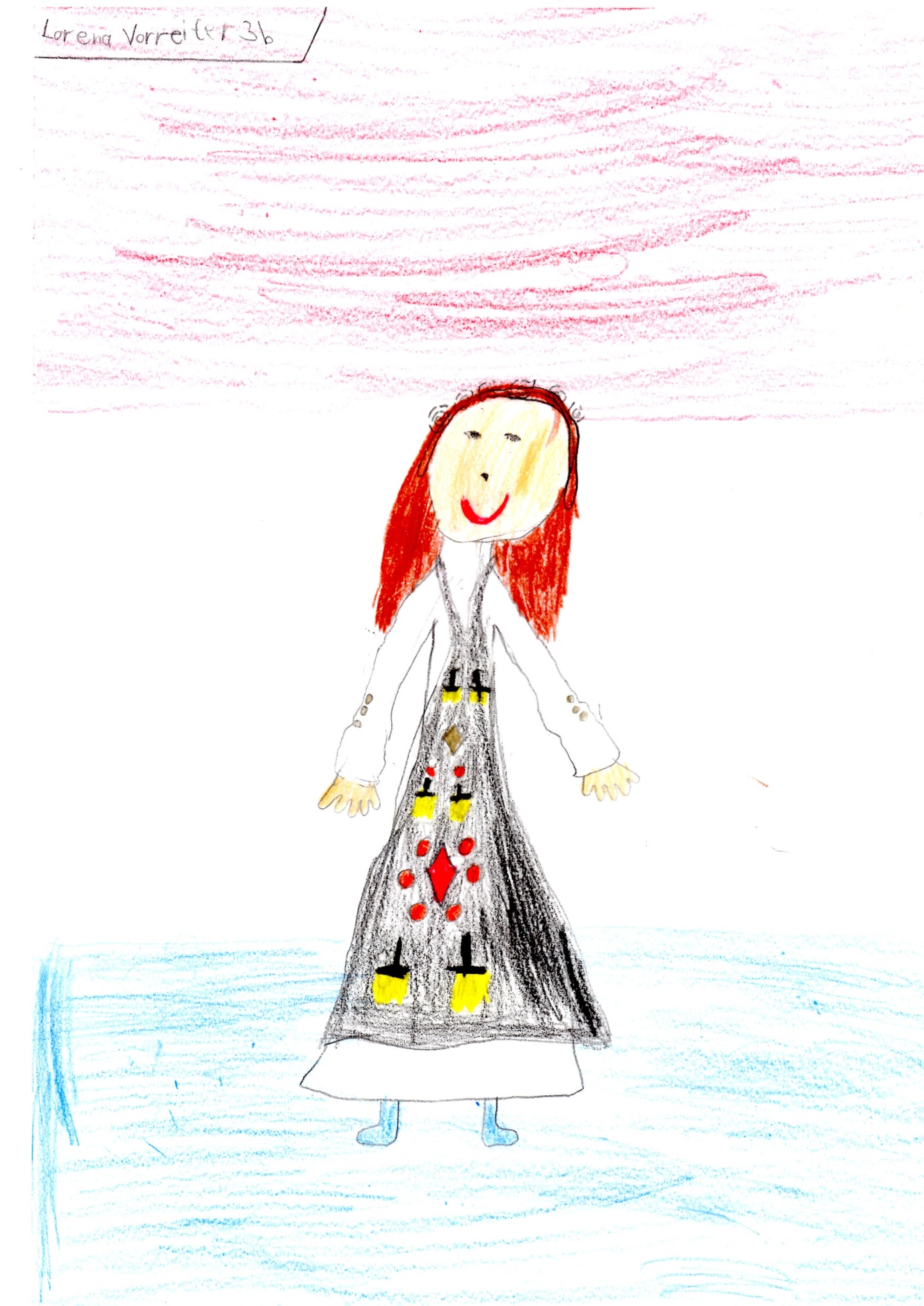 Lukas Sentić, 2.r., Bad Reichenhall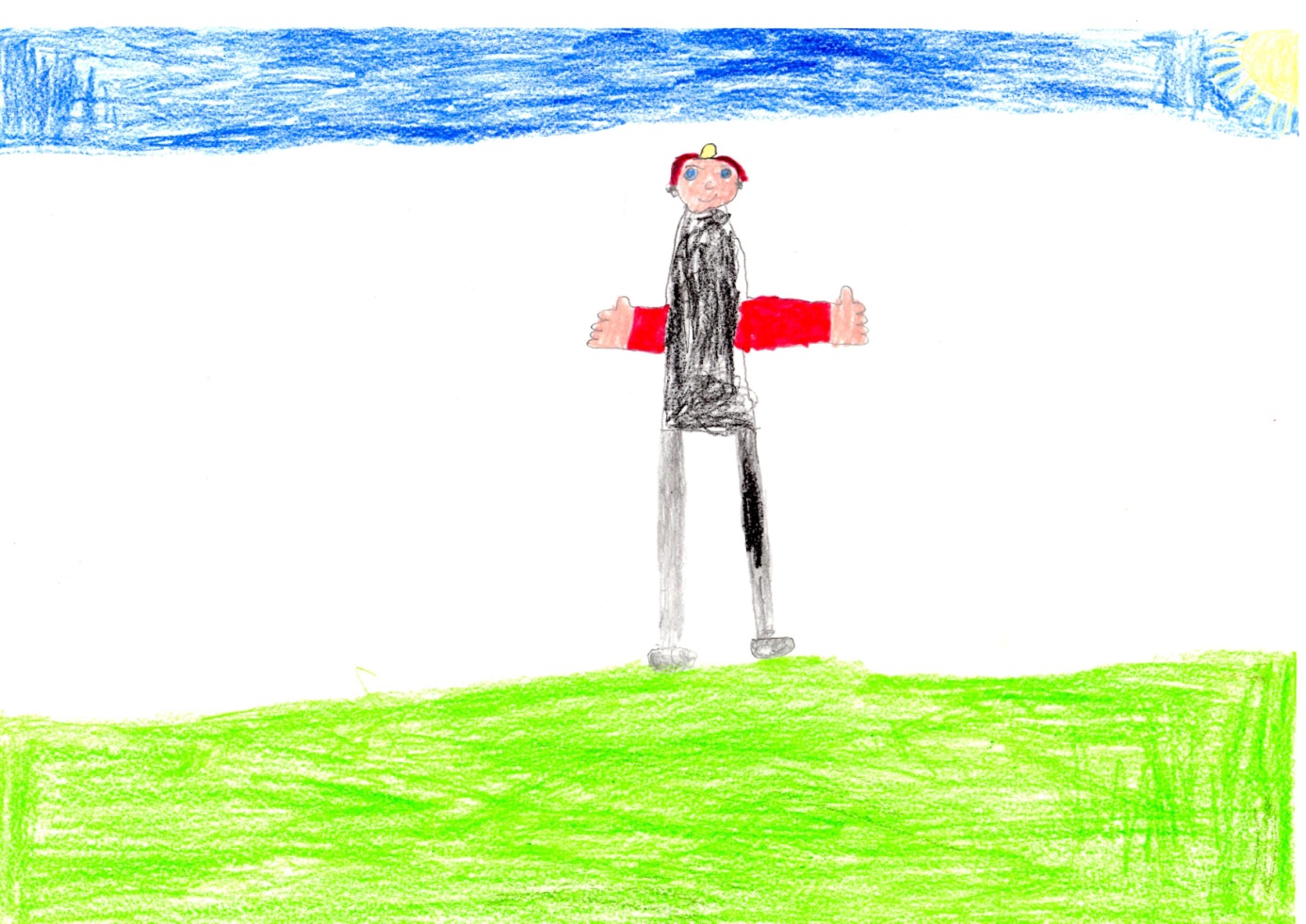 Paulina Barić, 2.r., Kolbermoor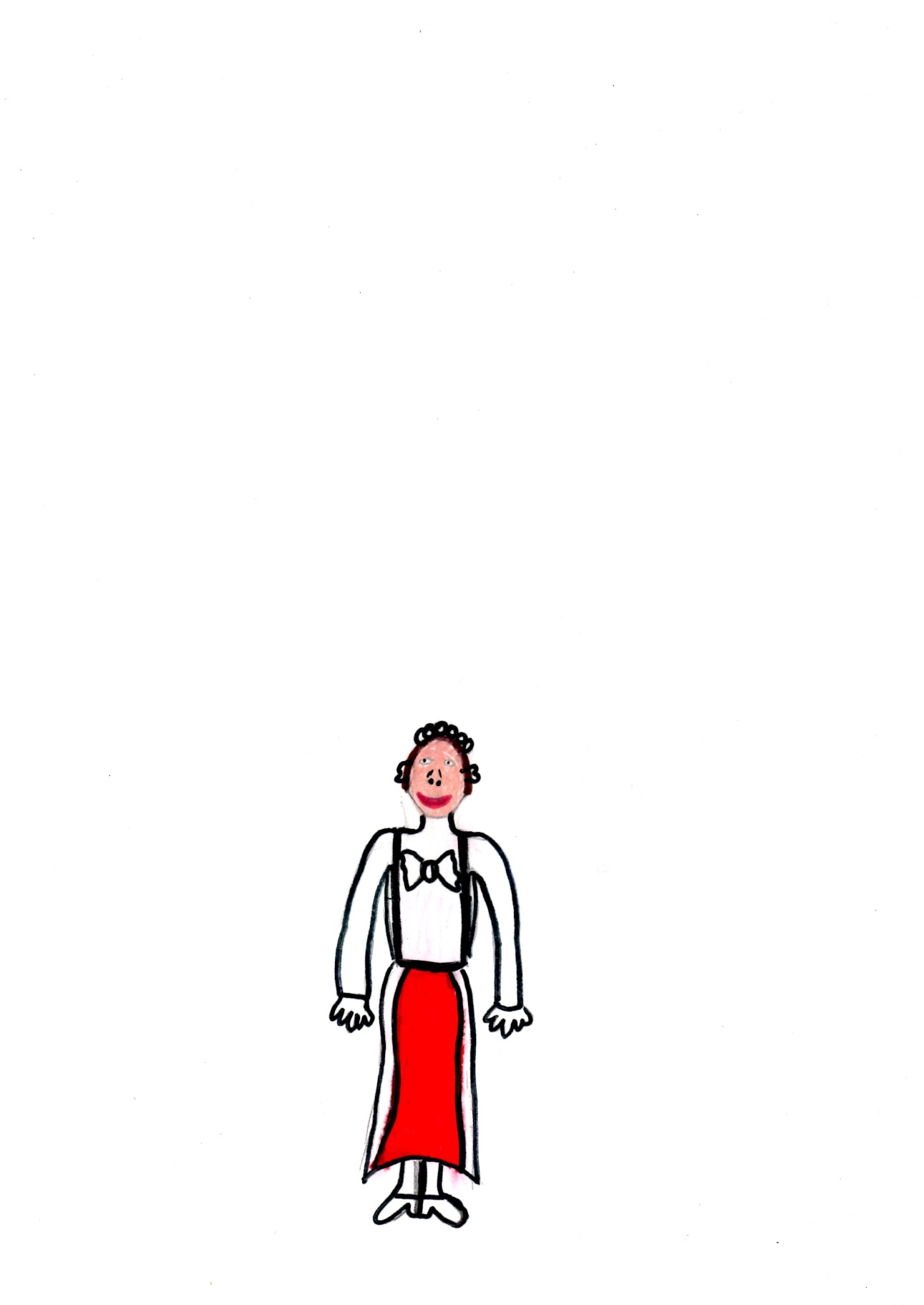 Bosna i Hercegovina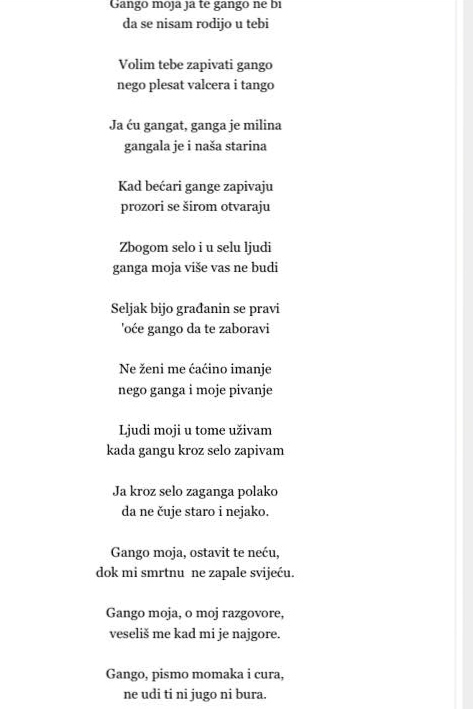 Filip Čarapina, 4.r., Rosenheim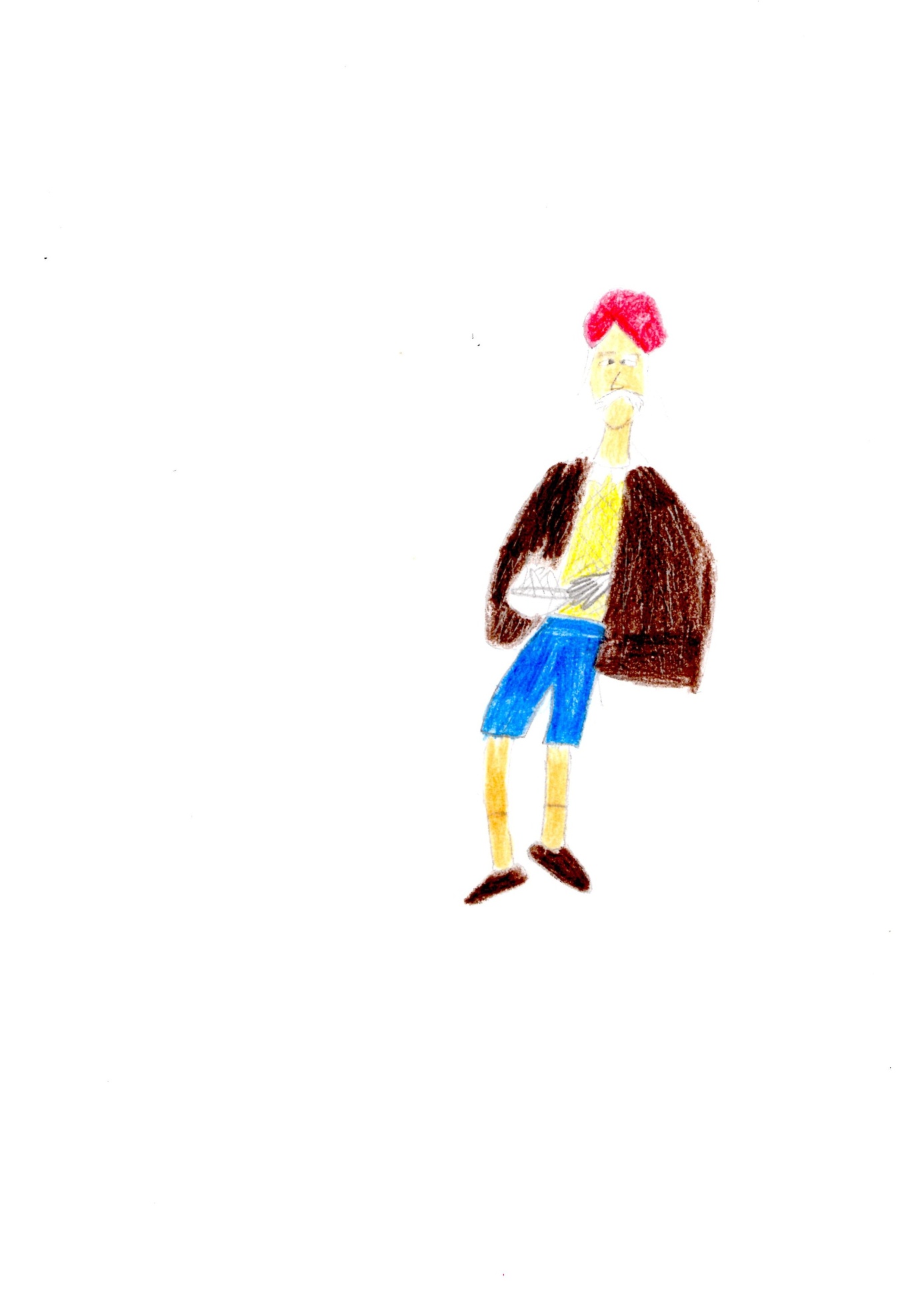 